Краткие итоги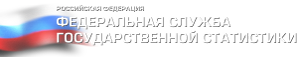 16 ноября 2022 года О миграционных процессах в Грайворонском городском округе
за 9 месяцев 2022 годаПо данным текущего учета за январь-сентябрь 2022 года в населенные пункты округа на постоянное и временное место жительства прибыли 1287 человек, в том числе 271 – в городскую и 1016 – в сельскую местность. Выбыли из населенных пунктов округа 1254, 387 и 867 человек соответственно. Миграционный прирост населения за отчетный период составил 33 человека, в том числе в городской местности получена убыль в количестве 116 человек, в сельской местности прирост – 149 человек. По сравнению с 9 месяцами 2021 года прибывших меньше на 234 человека, выбывших больше на 314, миграционный прирост уменьшился на 548 человек. За счет обмена населением в пределах России за январь-сентябрь 2022 года получена миграционная прибыль населения в количестве 185 человек. Наибольший миграционный прирост сложился в результате обмена населением с субъектами Центрального (103 человека), Сибирского (22) и Южного (20) федеральных округов. В результате обмена населением с зарубежными странами получена миграционная убыль, составившая 152 человека, в том числе в результате обмена населением с Украиной – 139, с Узбекистаном – 8 человек. Положительное сальдо миграции зафиксировано только с республикой Молдова в количестве четырёх человек.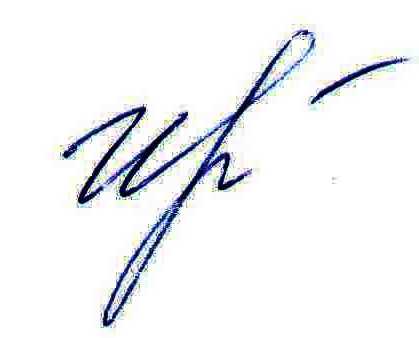 Руководитель подразделенияБелгородстата в г. Грайворон 						       С.В.Ильина Январь-сентябрь 2022 годаЯнварь-сентябрь 2022 годаЯнварь-сентябрь 2022 годаЯнварь-сентябрь 2021 годаЯнварь-сентябрь 2021 годаЯнварь-сентябрь 2021 годачисло
прибывшихчисло
выбывшихмиграционный
прирост, убыль (-) населениячисло
прибывшихчисло
выбывшихмиграционный
прирост, убыль (-) населенияМиграция – всего, человек12871254331521940581в том числе:в пределах России10828971851250806444международная миграция205357-152271134137из нее:со странами СНГ202353-151267130137с другими зарубежными странами34-1440Общие коэффициенты миграции (на 1000 человек населения)57,155,61,567,841,925,9